ATTIVITÀ SVOLTE A.S. 2023/24Nome e cognome dei docenti: Mario Pilo, Luisella MasseiDisciplina insegnata: Biologia, microbiologia e tecnologie di controllo sanitarioLibri di testo in uso: F. Fanti” Biologia, microbiologia e tecniche di controllo sanitario” Ed. Zanichelli,F. Fanti “Biologia, microbiologia e biotecnologie” Laboratorio di microbiologia Ed. Zanichelli, D. Sadava, e altri “Biologia La scienza della vita Volume A+B “ Ed. ZanichelliClasse e Sezione: 4^FIndirizzo di studio: Chimica, Materiali, Biotecnologie sanitarieU.D. 1 Meiosi e riproduzione sessuataConoscenzeCicli riproduttiviDefinizione di gamete e di zigoteCiclo vitale (meiosi e fecondazione), riproduzione sessuata e variabilitàConcetto di cariotipo, cromosomi omologhi, autosomi e cromosomi sessualiCellule aploidi e diploidiLa meiosi: funzione della meiosi negli organismi, fasi della meiosi, errori nel processo meioticoObiettivi minimiSpiegare la differenza tra cellule somatiche e gametiComprendere la differenza tra aploide e diploideDescrivere la funzione della meiosiSaper individuare le differenze tra le fasi della meiosi I e IIMettere in relazione meiosi, riproduzione sessuata e variabilità geneticaU.D. 2 Le basi chimiche dell’ereditarietàConoscenzeLa scoperta del DNA: tappe fondamentali della scoperta del DNA: Miescher e la nucleina, Griffith e il fattore trasformante, Avery, esperimento di Hershey e ChaseStruttura del DNA: principali ipotesi su struttura e funzione del DNA, composizione chimica del DNA, modello di Watson e CrickLa duplicazione del DNA: processo di duplicazione del DNA, meccanismi di autocorrezione della lettura delle sequenze di DNAObiettivi minimiSaper descrivere la struttura del nucleotide.Saper descrivere la molecola di DNA e riconoscerne il ruolo biologicoSaper illustrare il meccanismo della duplicazione del DNA riconoscendo l’azione dei principali enzimiU.D. 3 Codice genetico e sintesi proteicaConoscenzeGeni e proteine: relazione tra geni e proteine, conclusioni dell’esperimento di Beadle e TatumIl ruolo dell’RNA: confronto tra i nucleotidi di DNA e di RNA, tipologie e funzioni dell’RNA nei processi di trascrizione e traduzioneIl codice genetico: concetto di codice genetico, relazione tra codoni e amminoacidi, precisione e universalità del codice geneticoLa sintesi proteica: struttura dei ribosomi, fasi del processo di trascrizione e traduzioneControllo dell’espressione genicaLe mutazioniObiettivi minimiEvidenziare le differenze tra la struttura dell’RNA e quella del DNASaper descrivere mRNA, tRNA, rRNARiconoscere il ruolo di mRNA, tRNA, rRNA Spiegare in che cosa consistono i processi di trascrizione e traduzioneSpiegare che cosa si intende per codice genetico e riconoscerne l’universalitàU.D. 3 Il metabolismo cellulareConoscenzeBiomolecole chiave del metabolismo cellulare: caratteristiche e proprietà degli enzimi, struttura e funzione dell’ATP nelle celluleIl metabolismo energetico: significato di anabolismo e catabolismo; il metabolismo del glucosio (glicolisi, fermentazione e respirazione cellulare)Il processo di fotosintesi.Obiettivi minimiConoscere le caratteristiche e proprietà degli enzimi, Conoscere la struttura e la funzione dell’ATP nelle celluleConoscere il significato di anabolismo e catabolismo Scrivere la reazione generale di demolizione del glucosio in presenza di ossigenoScrivere l’equazione generale del processo di fotosintesiSaper spiegare il metabolismo del glucosio attraverso i processi di glicolisi, fermentazione e respirazione cellulare ed il loro bilancio energeticoU.D. 5 Metabolismo microbicoConoscenzeVie metaboliche principali: variabilità metaboliche dei procarioti, vie anaboliche (fototrofia e biosintesi microbiche),vie cataboliche ( glicolisi, respirazione aerobica, anaerobica e fermentazione)Obiettivi minimiSaper individuare le principali vie anaboliche e catabolicheLABORATORIO DI MICROBIOLOGIA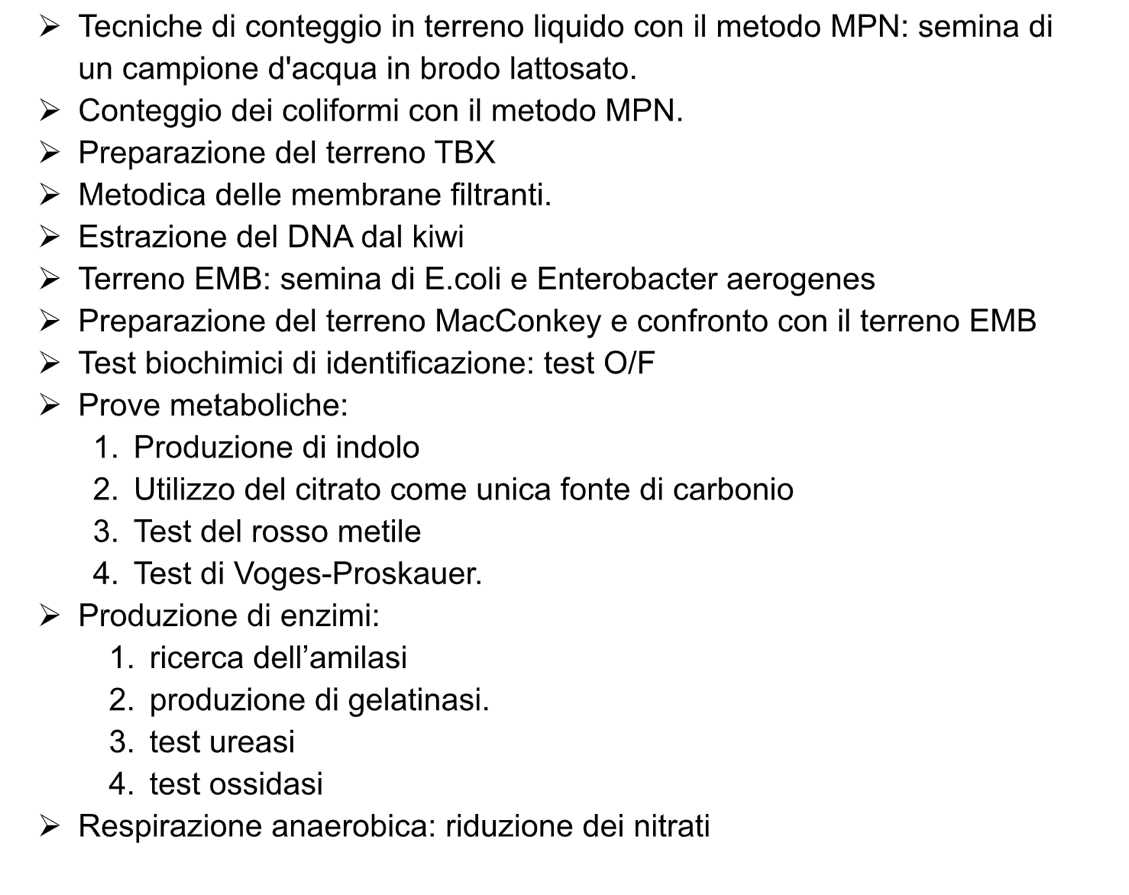 Educazione civica4 h: malattie genetiche e sana alimentazionePisa li 10/06/2024	                              I docenti	Prof. Mario Pilo	               Prof.ssa Luisella Massei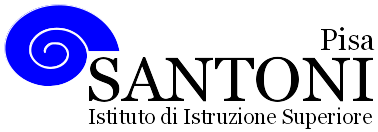 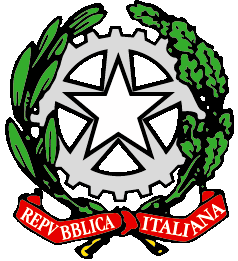 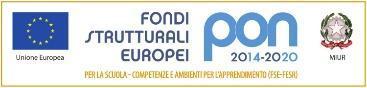 agraria agroalimentare agroindustria | chimica, materiali e biotecnologie | costruzioni, ambiente e territorio | sistema moda | servizi per la sanità e l'assistenza sociale | corso operatore del benessere | agenzia formativa Regione Toscana  IS0059 – ISO9001agraria agroalimentare agroindustria | chimica, materiali e biotecnologie | costruzioni, ambiente e territorio | sistema moda | servizi per la sanità e l'assistenza sociale | corso operatore del benessere | agenzia formativa Regione Toscana  IS0059 – ISO9001agraria agroalimentare agroindustria | chimica, materiali e biotecnologie | costruzioni, ambiente e territorio | sistema moda | servizi per la sanità e l'assistenza sociale | corso operatore del benessere | agenzia formativa Regione Toscana  IS0059 – ISO9001agraria agroalimentare agroindustria | chimica, materiali e biotecnologie | costruzioni, ambiente e territorio | sistema moda | servizi per la sanità e l'assistenza sociale | corso operatore del benessere | agenzia formativa Regione Toscana  IS0059 – ISO9001agraria agroalimentare agroindustria | chimica, materiali e biotecnologie | costruzioni, ambiente e territorio | sistema moda | servizi per la sanità e l'assistenza sociale | corso operatore del benessere | agenzia formativa Regione Toscana  IS0059 – ISO9001www.e-santoni.edu.ite-mail: piis003007@istruzione.ite-mail: piis003007@istruzione.itPEC: piis003007@pec.istruzione.itPEC: piis003007@pec.istruzione.it